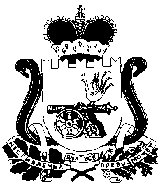 АДМИНИСТРАЦИЯШАТАЛОВСКОГО СЕЛЬСКОГО ПОСЕЛЕНИЯПОЧИНКОВСКОГО РАЙОНА СМОЛЕНСКОЙ ОБЛАСТИПОСТАНОВЛЕНИЕ от  12 января 2024 года                                                           №  1    д.Шаталово        В соответствии с Федеральным законом от 28.12.2013 № 443-ФЗ «О федеральной информационной адресной системе и о внесении изменений в Федеральный закон «Об общих принципах организации местного самоуправления в Российской Федерации», руководствуясь разделом 4 постановления Правительства Российской Федерации от 22.05.2015 № 492  «О  составе сведений об адресах, размещаемых в государственном адресном реестре, порядке межведомственного информационного взаимодействия при ведении государственного адресного реестра, о внесении изменений и признании утратившими силу некоторых актов Правительства Российской Федерации», постановлением Правительства Российской Федерации от 19.11.201 № 1221 «Об утверждении правил присвоения, изменения и аннулирования адресов» на основании результатов инвентаризации государственного адресного реестра Администрация Шаталовского сельского поселения  постановляет:1. Утвердить адреса объектов адресации на территории муниципального образования Шаталовское сельское поселение Починковского района Смоленской области  согласно приложению 1.2. Внести сведения в государственный адресный реестр сведения согласно приложению.Глава муниципального образованияШаталовского сельского поселенияПочинковского района Смоленской области                                  О.Н.БачуринаПриложение 1Адреса объектов адресации:1. Российская Федерация, Смоленская область, Починковский муниципальный район, Шаталовское сельское поселение,  деревня Даньково,  дом 1, квартира 1, кадастровый номер 67:14:1100101:520;2. Российская Федерация, Смоленская область, Починковский муниципальный район, Шаталовское сельское поселение,  деревня Даньково,  дом 1, квартира 2, кадастровый номер 67:14:1100101:486;3. Российская Федерация, Смоленская область, Починковский муниципальный район, Шаталовское сельское поселение,  деревня Даньково,  дом 1, квартира 3, кадастровый номер 67:14:1100101:426;4. Российская Федерация, Смоленская область, Починковский муниципальный район, Шаталовское сельское поселение,  деревня Даньково,  дом 1, квартира 4, кадастровый номер 67:14:1100101:443;5. Российская Федерация, Смоленская область, Починковский муниципальный район, Шаталовское сельское поселение,  деревня Даньково,  дом 1, квартира 5, кадастровый номер 67:14:1100101:496;6. Российская Федерация, Смоленская область, Починковский муниципальный район, Шаталовское сельское поселение,  деревня Даньково,  дом 1, квартира 6, кадастровый номер 67:14:1100101:463;7. Российская Федерация, Смоленская область, Починковский муниципальный район, Шаталовское сельское поселение,  деревня Даньково,  дом 1, квартира 7, кадастровый номер 67:14:1100101:466;8. Российская Федерация, Смоленская область, Починковский муниципальный район, Шаталовское сельское поселение,  деревня Даньково,  дом 1, квартира 8, кадастровый номер 67:14:1100101:492;9. Российская Федерация, Смоленская область, Починковский муниципальный район, Шаталовское сельское поселение,  деревня Даньково,  дом 1, квартира 9, кадастровый номер 67:14:1100101:84 4;10. Российская Федерация, Смоленская область, Починковский муниципальный район, Шаталовское сельское поселение,  деревня Даньково,  дом 1, квартира 10, кадастровый номер 67:14:1100101:840;11. Российская Федерация, Смоленская область, Починковский муниципальный район, Шаталовское сельское поселение,  деревня Даньково,  дом 1, квартира 11, кадастровый номер 67:14:1100101:502;12. Российская Федерация, Смоленская область, Починковский муниципальный район, Шаталовское сельское поселение,  деревня Даньково,  дом 1, квартира 12, кадастровый номер 67:14:1100101:494;13. Российская Федерация, Смоленская область, Починковский муниципальный район, Шаталовское сельское поселение,  деревня Даньково,  дом 1, квартира 13, кадастровый номер 67:14:1100101:493;14. Российская Федерация, Смоленская область, Починковский муниципальный район, Шаталовское сельское поселение,  деревня Даньково,  дом 1, квартира 14, кадастровый номер 67:14:1100101:529;15. Российская Федерация, Смоленская область, Починковский муниципальный район, Шаталовское сельское поселение,  деревня Даньково,  дом 1, квартира 15, кадастровый номер 67:14:1100101:453;16. Российская Федерация, Смоленская область, Починковский муниципальный район, Шаталовское сельское поселение,  деревня Даньково,  дом 1, квартира 16, кадастровый номер 67:14:1100101:533.Об утверждении адресов объектов адресации по результатам инвентаризации ГАР 